ОТЧЕТВ срок с 03 по 04 марта 2022 года контрольно–счетным отделом муниципального образования «Муниципальный округ Можгинский район Удмуртской Республики» проведена внешняя проверка годового отчета об исполнении бюджета муниципального образования сельского поселения «Мельниковское» за 2021 годВнешняя проверка годового отчета об исполнении бюджета муниципального образования «Мельниковское» за 2021 год (далее – внешняя проверка) проведена старшим инспектором контрольно-счётного отдела муниципального образования «Муниципальный округ Можгинский район Удмуртской Республики» в соответствии Бюджетным кодексом Российской Федерации (далее – БК РФ), положениями Федеральных законов от 07.02.2011г. № 6-ФЗ «Об общих принципах организации и деятельности контрольно-счётных органов субъектов Российской Федерации и муниципальных образований» (в ред. изменений), от 06.10.2003г. № 131-ФЗ «Об общих принципах организации местного самоуправления в Российской Федерации», (в ред. изменений) (далее - Федеральный закон № 131-ФЗ), ст. 8 Закона Удмуртской Республики от 11.06.2021г. № 68-РЗ «О преобразовании муниципальных образований, образованных на территории Можгинского района Удмуртской Республики, и наделении вновь образованного муниципального образования статусом муниципального округа», Уставом муниципального образования «Муниципальный округ Можгинский район Удмуртской Республики», принятым Решением Совета депутатов муниципального образования «Муниципальный округ Можгинский район Удмуртской Республики» от 15.11.2021г. № 3.7, на основании Положения о контрольно-счётном отделе муниципального образования «Муниципальный округ Можгинский район Удмуртской Республики», утвержденного решением Совета депутатов муниципального образования «Муниципальный округ Можгинский район Удмуртской Республики» от 15.12.2021г. № 4.12, п. 1.3 плана работы контрольно-счетного отдела муниципального образования «Муниципальный округ Можгинский район Удмуртской Республики» на 2022 год, утвержденного приказом контрольно-счетного отдела муниципального образования «Муниципальный округ Можгинский район Удмуртской Республики» (далее – контрольно-счетный отдел) от 10.01.2022г. № 4-од, приказа контрольно-счетного отдела «О проведении внешней проверки годовой бюджетной отчетности и годовой бухгалтерской отчетности за 2021 год» от 15.02.2022г. № 16-од, Стандарта внешнего муниципального финансового контроля «Организация и проведение внешней проверки годового отчета об исполнении бюджета муниципального образования «Муниципальный округ Можгинский район Удмуртской Республики»» (СВФМК-КСО-2), утвержденного приказом контрольно-счетного отдела, на основании программы, утвержденной председателем контрольно-счётного отдела от 15 февраля 2022 года. Цель внешней проверки: установление полноты и достоверности данных об исполнении бюджета муниципального образования сельского поселения «Мельниковское» (далее – бюджет сельского поселения); оценка уровня исполнения показателей, утвержденных решением об исполнении бюджета сельского поселения; состояние налоговой недоимки.Предмет внешней проверки: проект решения Совета депутатов муниципального образования «Муниципальный округ Можгинский район Удмуртской Республики» «Об утверждении отчета об исполнении бюджета муниципального образования «Мельниковское» за 2021 год» (далее - проект Решения об утверждении отчета) с приложениями, нормативные правовые акты Управления финансов Администрации муниципального образования «Муниципальный округ Можгинский район Удмуртской Республики», регулирующие вопросы составления, предоставления бюджетной отчетности на отчетный финансовый год, а также иные документы и материалы, подтверждающие исполнение бюджета сельского поселения.Объекты внешней проверки: Администрация муниципального образования «Муниципальный округ Можгинский район Удмуртской Республики», Управление финансов Администрации муниципального образования «Муниципальный округ Можгинский район Удмуртской Республики».По результатам проведённой внешней проверки годового отчета об исполнении бюджета муниципального образования «Мельниковское» за 2021 год контрольно-счетным отделом установлено:Перечень материалов и документов, представленных одновременно с проектом Решения об утверждении отчета об исполнении бюджета сельского поселения за 2021 год, соответствует БК РФ.  Ежеквартальные сведения о ходе исполнения бюджета сельского поселения в течение года размещались на официальном сайте сельского поселения в сети «Интернет», что соответствует положениям ст. 36 БК РФ, п. 6 ст. 52  Федерального закона  № 131-ФЗ.3. Проект Решения об утверждении отчета с приложениями представлены на экспертизу в контрольно-счетный отдел 21 февраля 2022 года, т.е. с соблюдением срока, предусмотренного п. 3 ст. 264.4 БК РФ.4.  Бюджет сельского поселения по доходам в сумме 2 323,7 тыс. руб., расходам  в сумме 2 391,6 тыс. руб. исполнен с дефицитом  в сумме 67,9 тыс. руб., что соответствует данным годового отчета. Дефицит составляет 11,8% утвержденного общего годового объема доходов бюджета сельского поселения без учета утвержденного объема безвозмездных поступлений и (или) поступлений налоговых доходов по дополнительным нормативам отчислений. В соответствии со ст. 96 БК РФ проектом решения Совета депутатов муниципального образования «Муниципальный округ Можгинский район Удмуртской Республики» об утверждении отчета об исполнении бюджета муниципального образования «Мельниковское» за 2021 год источниками внутреннего финансирования дефицита бюджета сельского поселения определены снижение остатков средств на счетах по учету средств бюджета в сумме 67,9 тыс. руб., т.е. требования п. 3 ст. 92.1 БК РФ по ограничению дефицита местного бюджета соблюдены.Поступление налоговых и неналоговых доходов в бюджет сельского поселения при плане 385,0 тыс. руб.,  уточненном плане  569,2 тыс. руб., составило 573,7 тыс. руб. или 149% плановых и 100,8% уточненных назначений. В сравнении с 2020 годом в отчетном году собственных доходов поступило больше на 114,1 тыс. руб. или на 24,8%. Объем безвозмездных поступлений при плане 2 004,0 тыс. руб., уточненном плане 1 750,0 тыс. руб., составил 1 750,0 тыс. руб. или 87,3% плановых и 100% уточненных назначений. В сравнении с 2020 годом в отчетном году объем поступивших безвозмездных поступлений сократился на 772,0 тыс. руб. или на 30,6%.  За отчетный период большую часть доходов бюджета сформировали безвозмездные поступления от других бюджетов бюджетной системы Российской Федерации – 75,3%, собственные доходы в бюджете сельского поселения составили 24,7%.  Налоговая недоимка по налогам, сборам и иным обязательным платежам по состоянию на 01.01.2022г. в сравнении  с  аналогичным периодом 2020 года увеличилась на 8,3 тыс. руб. и составила 96,2 тыс. руб. (на 01.01.2021г. составляла 87,9 тыс. руб.).Расходная часть бюджета сельского поселения при плане  в сумме 2 389,0 тыс. руб., уточненном плане – 2 452,4 тыс. руб., исполнена в сумме 2 391,6 тыс. руб. или на 100,1% плановых и 97,5% уточненных бюджетных ассигнований. Исполнение расходов в 2021 году в сравнении с 2020 годом сократилось на 515,0 тыс. руб. или на 17,7%. Из семи разделов функциональной классификации расходов по трем разделам исполнение уточненных бюджетных ассигнований составило 100% «Национальная оборона», «Национальная экономика», «Культура и кинематография»), по четырем разделам («Общегосударственные вопросы», «Национальная безопасность и правоохранительная деятельность», «Жилищно-коммунальное хозяйство», «Физическая культура и спорт») исполнение  не достигло 100% уровень исполнения.  5. Проверкой правильности применения кодов бюджетной классификации Российской Федерации при исполнении бюджета сельского поселения в соответствии со статьями 218, 219 БК РФ и приказами Минфина России от 06.06.2019г. № 85н «О Порядке формирования и применения кодов бюджетной классификации Российской Федерации, их структуре и принципах назначения» (в ред. изменений), от 29.11.2017г. № 209н «Об утверждении Порядка  применения классификации операций сектора государственного управления» (в ред. изменений), нарушений не выявлено. Контрольно-счетным отделом рекомендовано Совету депутатов муниципального образования «Муниципальный округ Можгинский район Удмуртской Республики» принять проект решения «Об утверждении отчета об исполнении бюджета муниципального образования «Мельниковское» за 2021 год» к рассмотрению в представленном виде, т.к. при составлении годового отчета об исполнении бюджета требования бюджетного законодательства соблюдены.Исп. старший инспектор контрольно-счетного отдела    Е.В. Трефилова04 марта  2022 годаКОНТРОЛЬНО-СЧЕТНЫЙ ОТДЕЛ
МУНИЦИПАЛЬНОГО ОБРАЗОВАНИЯ «МУНИЦИПАЛЬНЫЙ ОКРУГ МОЖГИНСКИЙ РАЙОН УДМУРТСКОЙ РЕСПУБЛИКИ»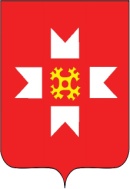 «УДМУРТ ЭЛЬКУНЫСЬ МОЖГА ЁРОС МУНИЦИПАЛ ОКРУГ» МУНИЦИПАЛ КЫЛДЫТЭТЫСЬ ЭСКЕРОН-ЛЫДЪЯНЪЯ ЁЗЭТ